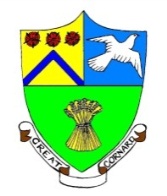 GREAT CORNARD PARISH COUNCILMinutes of the Meeting of the BURIAL AUTHORITY of Great Cornard Parish Councilheld at The Stevenson Centre on Monday 10th July 2023PRESENT	Councillors		Cllr Tom Keane  	           Chairperson	Cllr Marjorie Bark		Cllr Tony Bavington Cllr Sharon Bowman	Cllr Jane BrookerCllr Kevin Graham		Cllr Stewart SheridanCllr Jane Wakeman		Cllr Pamela White			Cllr Colin Wright		Cllr David YoungCouncil Manager			Mrs N TamlynCouncil Administrator		Mrs S KubatApologies for AbsenceApologies were received from Cllr Melanie Keane.  Cllr Judith Wilson did not attend the meeting.To confirm Minutes of the Burial Authority meeting held on MONDAY 12th june 2023Members AGREED that the Minutes of the Burial Authority meeting held on Monday 12th June 2023 are confirmed and signed as a correct record.The Council Manager confirmed that the cost of a new litter bin to be installed along the central avenue of the Cemetery, next to the water tap, would be £206.38 plus VAT.  Members AGREED to purchase the wooden effect outdoor bin at a cost of £206.38 plus VAT.  Funds to be allocated from the Cemetery Budget.To consider the Items BRought Forward ListMembers NOTED the Items Brought Forward List.INTERMENTSName							Age			Date of BurialStephen Floyd CARLIN				66			21st June 2023John Douglas GILES				88			3rd July 2023John Anthony MORDEY				73			3rd July 2023Richard James PATERSON			57			7th July 2023Meeting closed at 8:25pmSigned ___________________________________Chairman Cllr Tom Keane